Antrag auf Unterstützungsleistungen für die Schul- und UnterrichtsentwicklungSchuldaten  Details zur angefragten Unterstützung__---------------------------------------------------------------------------------------------------------------------Interne Bearbeitungsvermerke (bitte nicht ausfüllen)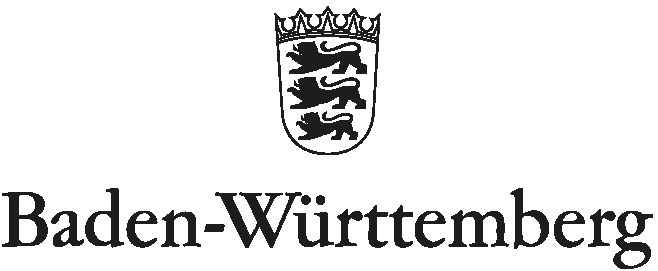 ZENTRUM FÜR SCHULQUALITÄT UND LEHRERBILDUNG (ZSL)REGIONALSTELLE STUTTGART UND REGIONALSTELLE SCHWÄBISCH GMÜND ZENTRUM FÜR SCHULQUALITÄT UND LEHRERBILDUNG (ZSL)REGIONALSTELLE STUTTGART UND REGIONALSTELLE SCHWÄBISCH GMÜND Name der SchuleSprengel-Referent/ -in am RPAbschlussjahr der letzten Zielvereinbarung Aktuell unterstützende Fachberater/-innen Schulentwicklung Ansprechpartner/-in an der Schule für diese AnfrageName	  Funktion Telefon	  E-Mail	  (für eventuelle Nachfragen und spätere Kontaktaufnahme)Wofür möchten Sie Unterstützung bzw. Beratung?Bitte beschreiben Sie Ihr Anliegen kurz.Welchen Bezug hat Ihr Vorhaben zu … * Zielvereinbarung Ihrer Schule? * Leitbild Ihrer Schule ?* aktuellen bildungspolitischen Erfordernissen?Ihre Terminvorschläge (Bitte planen Sie mindestens 3 Monate Vorlauf ein.)Dauer der Unterstützung  (bitte anklicken)Bestimmte Person(-en) als     Berater/-in gewünscht?Weitere Anmerkungen Antragstellende(r) Schulleiter (-in)Gez.:	(Angabe des Namens genügt) 		Datum:Zuordnung an BeratergruppeBemerkungenZeitpunkt der ZuordnungAbgelegt in Datenbank(Termin)Beauftragte Berater/-inInfo Sprengelreferent/-inFalls Antrag nicht erfüllt werden kann: Mitteilung an die Schule (Termin)